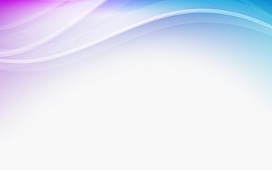 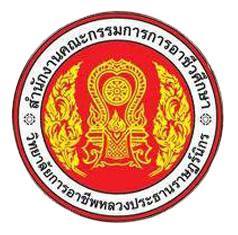 รายงานการประเมินตนเอง  (Self-Assessment Report :SAR)ประจำปีการศึกษา  ๒๕๖๔( แผนกวิชา)แผนกวิชา............................................วิทยาลัยการอาชีพหลวงประธานราษฎร์นิกรสำนักงานคณะกรรมการการอาชีวศึกษา  กระทรวงศึกษาธิการกคำนำ..........................................................................................................................................................................................................................................................................................................................................................................................................................................................................................................................................................................................................................................................................................................................................................................................................................................................................................................................................................................................................................................................................................................................................................................................................................................................................................................................................................................................................................................................................................................................................................................................................................................................................................................................................................................................................................................................................................................................................................................................................................................................................................................................................................................................................................................................................................................................................................................................................................................................................................................................................................................................................................................................................................................................												แผนกวิชา......................................												  เดือน................พ.ศ.................ขสารบัญ																	หน้าคำนำ................................................................................................................................................................................กสารบัญ.............................................................................................................................................................................ขส่วนที่ ๑  บทสรุปสำหรับหัวหน้าแผนก...........................................................................................................................0ส่วนที่ ๒ ข้อมูลพื้นฐานของแผนกวิชา..............................................................................................................................0				๑.  ข้อมูลเกี่ยวกับแผนกวิชา.........................................................................................................................0				๒.  ระบบโครงสร้างการบริหาร.....................................................................................................................0				๓.  เกียรติประวัติของแผนกวิชา....................................................................................................................0			      ๔.  ความสำเร็จตามเป้าหมาย ตามแผนพัฒนาคุณภาพการจัดการศึกษาแผนกวิชา......................................0			      ๕.  แนวทางในการแผนพัฒนาคุณภาพการจัดการศึกษาแผนกวิชา...............................................................0ส่วนที่ ๓ มาตรฐานการศึกษาวิทยาลัยการอาชีพหลวงประธานราษฎร์นิกร พ.ศ. ๒๕๖๔...................................................0ส่วนที่ ๔ ผลการประเมินคุณภาพการศึกษาตามมาตรฐานการศึกษาวิทยาลัยการอาชีพหลวงประธานราษฎร์นิกร พ.ศ. ๒๕๖๔..........0				๑.  มาตรฐานที่ ๑ คุณลักษณะของผู้สำเร็จการศึกษาอาชีวศึกษาที่พึงประสงค์............................................0					๒.  มาตรฐานที่ ๒ การจัดการอาชีวศึกษา.....................................................................................................0					๓.  มาตรฐานที่ ๓ การสร้างสังคมแห่งการเรียนรู้..........................................................................................0	ส่วนที่ ๕ แผนพัฒนาเพื่อยกระดับคุณภาพการจัดการศึกษาของแผนกวิชา......................................................................0ส่วนที่ ๑  บทสรุปสำหรับหัวหน้าแผนกการพัฒนาคุณภาพการศึกษาของแผนกวิชา..........................ในรอบปีการศึกษา ๒๕๖๔  สรุปสาระสำคัญดังนี้๑.  การพัฒนาคุณภาพการศึกษา ในรอบปีการศึกษาที่จัดทำรายงานการประเมินตนเองประกอบด้วย	๑.๑  ระดับข้อการประเมิน		๑.๑.๑  ข้อการประเมินที่อยู่ในระดับคุณภาพ “ยอดเยี่ยม”		จำนวน..............ข้อ		๑.๑.๒  ข้อการประเมินที่อยู่ในระดับคุณภาพ “ดีเลิศ”		จำนวน..............ข้อ		๑.๑.๓  ข้อการประเมินที่อยู่ในระดับคุณภาพ “ดี”			จำนวน..............ข้อ		๑.๑.๔  ข้อการประเมินที่อยู่ในระดับคุณภาพ “ปานกลาง”		จำนวน..............ข้อ		๑.๑.๕  ข้อการประเมินที่อยู่ในระดับคุณภาพ “กำลังพัฒนา”		จำนวน..............ข้อ	๑.๒  จุดเด่น (การปฏิบัติของแผนกวิชาอย่างเป็นระบบตามกระบวนการประกันคุณภาพภายในการอาชีวศึกษาที่ส่งผลให้บรรลุผลตามเป้าหมายที่กำหนด...................................................................................................................................................................................................................................................................................................................................................................................................................................................................................................................................................................................................................................................................................................................................................................๑.๓  จุดที่ควรพัฒนา (การปฏิบัติของแผนกวิชาไม่เป็นระบบตามกระบวนการประกันคุณภาพภายในการอาชีวศึกษาที่ส่งผลให้ไม่บรรลุผลตามเป้าหมายที่กำหนด................................................................................................................................................................................................................................................................................................................................................................................................................................................................................................................................................................................................................................................................................................................................................................๑.๔  ข้อเสนอแนะหรือแนวทางการพัฒนาแผนกวิชา (การดำเนินงานเพื่อแก้ปัญหาหรือพัฒนาคุณภาพการศึกษาของสถานศึกษา ตามกระบวนการประกันคุณภาพภายในการอาชีวศึกษา)................................................................................................................................................................................................................................................................................................................................................................................................................................................................................................................................................................................................................................................................................................................................................................ส่วนที่  ๒ข้อมูลพื้นฐานของแผนกวิชา๒.๑ ข้อมูลเกี่ยวกับแผนกวิชา.................................................................................................................  	๒.๑.๑  หลักสูตรที่เปิด					 ระดับประกาศนียบัตรวิชาชีพ (ปวช.) ประเภทวิชา...................................สาขาวิชา.................................					 ระดับประกาศนียบัตรวิชาชีพชั้นสูง (ปวส.) ประเภทวิชา..........................สาขาวิชา.................................			  ๒.๑.๒  จำนวนนักเรียน นักศึกษา			๒.๑.๓   จำนวนบุคลากร	๒.๑.๔   ข้อมูลครุภัณฑ์……………………………………………………………………………......................................….........................................................................................................................................................................................................................................................................................................................................................................................................................................................................................................................................................................................................................................................................................................................................................................................๒.๒  ระบบโครงสร้างการบริหาร...........................................................................................................................................................................................................................................................................................................................................................................................................................................................................................................................................................................................๒.๓ เกียรติประวัติของแผนกวิชา (๑ ปีย้อนหลัง)...........................................................................................................................................................................................................................................................................................................................................................................................................................................................................................................................................................................................		๒.๓.๑  ผลงานนักเรียนนักศึกษา……………………………………………………………………………………............................................................................................................................................................................................................................................................................................................................................................................................................................................................................................................................................................................................................	๒.๓.๒  ผลงานครู...................................................................................................................................................................................................................................................................................................................................................................................................................................................................................................................................	๒.๓.๓  บุคลากร.................................................................................................................................................................................................................................................................................................................................................................................................................................................................................................................................................๒.๔  ความสำเร็จตามเป้าหมาย ตามแผนพัฒนาคุณภาพการจัดการศึกษาแผนกวิชา......................................................................................................................................................................................................................................................................................................................................................................................................................................................................................................................................................................................................................................................................................................................................................................................................................................................................................................................................................................................................................................................................................................................................................................................๒.๕  แนวทางในการแผนพัฒนาคุณภาพการจัดการศึกษาแผนกวิชา.........................................................................................................................................................................................................................................................................................................................................................................................................................................................................................................................................................................................................................................................................................................................................................................................ส่วนที่ ๓  มาตรฐานการศึกษาวิทยาลัยการอาชีพหลวงประธานราษฎร์นิกร พ.ศ. ๒๕๖๔วิทยาลัยการอาชีพหลวงประธานราษฎร์นิกรได้ประชุมระดมความคิดเห็นจากบุคลากรทุกฝ่ายวิเคราะห์จุดอ่อนจุดแข็งแล้วกำหนดเป็นมาตรฐานการศึกษาของวิทยาลัย จำนวน ๓ มาตรฐาน ๙ ด้าน ๒๕ ข้อ ดังนี้มาตรฐานที่  ๑ คุณลักษณะของผู้สำเร็จการศึกษาอาชีวศึกษาที่พึงประสงค์ ๓ ด้าน ๗ ข้อ ดังนี้๑.๑  ด้านความรู้๑.๑.1 ผลการประเมินมาตรฐานวิชาชีพ๑.๑.2 ผลการทดสอบทางการศึกษาระดับชาติด้านอาชีวศึกษา (V-NET) ๑.๒  ด้านทักษะและการประยุกต์ใช้	๑.๒.๑  ผู้เรียนมีสมรรถนะในการเป็นผู้ประกอบการหรือประกอบอาชีพอิสระ	๑.๒.๒  ผลการแข่งขันทักษะวิชาชีพ๑.๓  ด้านคุณธรรม จริยธรรม และคุณลักษณะที่พึงประสงค์	๑.๓.๑  การดูแลและแนะแนวผู้เรียน	๑.๓.๒ ผู้เรียนมีคุณลักษณะที่พึงประสงค์	๑.๓.๓  การมีงานทำและศึกษาต่อของผู้สำเร็จการศึกษามาตรฐานที่  ๒  การจัดการอาชีวศึกษา จำนวน ๔ ด้าน ๑4 ข้อ ดังนี้๒.๑  ด้านหลักสูตรอาชีวศึกษา	๒.๑.๑  การพัฒนาหลักสูตรฐานสมรรถนะอย่างเป็นระบบ	๒.๑.๒  การพัฒนาหลักสูตรฐานสมรรถนะหรือปรับปรุงรายวิชา หรือปรับปรุงรายวิชาเดิมหรือกำหนดรายวิชาเพิ่มเติม๒.๒  ด้านการจัดการเรียนการสอนอาชีวศึกษา	๒.๒.๑  คุณภาพของแผนการจัดการเรียนรู้สู่การปฏิบัติ	๒.๒.๒  การจัดทำแผนการจัดการเรียนรู้สู่การปฏิบัติที่เน้นผู้เรียนเป็นสำคัญและนำไปใช้ในการจัดการเรียนการสอน	๒.๒.๓  การจัดการเรียนการสอน	๒.๒.๔  การบริหารจัดการชั้นเรียน	๒.๒.๕  การพัฒนาตนเองและพัฒนาวิชาชีพ	๒.๒.๖  การเข้าถึงระบบอินเทอร์เน็ตความเร็วสูงเพื่อการจัดการเรียนการสอนในชั้นเรียน๒.๓  ด้านการบริหารจัดการ	๒.๓.๑  การบริหารจัดการระบบข้อมูลสารสนเทศเพื่อการบริหารจัดการสถานศึกษา	๒.๓.๒  อาคารสถานที่ ห้องเรียน ห้องปฏิบัติการ โรงฝึกงาน หรืองานฟาร์ม	๒.๓.๓  ระบบสาธารณูปโภคพื้นฐาน	๒.๓.๔  แหล่งเรียนรู้และศูนย์วิทยบริการ	๒.๓.๕  ระบบอินเทอร์เน็ตความเร็วสูงเพื่อการใช้งานด้านสารสนเทศภายในสถานศึกษา๒.๔  ด้านการนำนโยบายสู่การปฏิบัติ	๒.๔.๑  การจัดการอาชีวศึกษาระทวิภาคีมาตรฐานที่ ๓  การสร้างสังคมแห่งความรู้ จำนวน ๒ ด้าน ๔ ข้อ๓.๑  ด้านความร่วมมือในการสร้างสังคมแห่งการเรียนรู้	๓.๑.๑  การบริหารสถานศึกษาแบบมีส่วนร่วม	๓.๑.๒  การระดมทรัพยากรเพื่อการจัดการเรียนการสอน	๓.๑.๓  การบริการชุมชนและจิตอาสา๓.๒  ด้านนวัตกรรม สิ่งประดิษฐ์ งานสร้างสรรค์ งานวิจัย๓.๒.๑  ผลงานของผู้เรียนด้านนวัตกรรม สิ่งประดิษฐ์ งานสร้างสรรค์หรืองานวิจัยส่วนที่  ๔   ผลการประเมินคุณภาพการศึกษาตามมาตรฐานการศึกษาวิทยาลัยการอาชีพหลวงประธานราษฎร์นิกร พ.ศ. ๒๕๖๔๔.๑  มาตรฐานที่  ๑ คุณลักษณะของผู้สำเร็จการศึกษาอาชีวศึกษาที่พึงประสงค์ ปรากฏผลดังตารางที่ ๑ตารางที่ ๑ ผลการประเมินมาตรฐานที่ ๑๔.๒  มาตรฐานที่  ๒  การจัดการอาชีวศึกษา ปรากฏผลดังตารางที่ ๒ตารางที่ ๒ ผลการประเมินมาตรฐานที่ ๒ตารางที่ ๒ ผลการประเมินมาตรฐานที่ ๒ (ต่อ)4.3  มาตรฐานที่ ๓  การสร้างสังคมแห่งความรู้	ปรากฏผลดังตารางที่ ๓ตารางที่ ๓ ผลการประเมินมาตรฐานที่ 34.๔  ผลการประเมินในภาพรวมของแผนกวิชา	สรุปผลการประเมินในภาพรวมของสถานศึกษาทั้ง ๓ มาตรฐาน ปรากฏผลดังตารางที่ ๔ตารางที่ ๔ ผลการประเมินในภาพรวมของสถานศึกษาจำแนกเป็นมาตรฐานส่วนที่ 5แผนพัฒนาเพื่อยกระดับคุณภาพการจัดการศึกษาของแผนกวิชาจากผลการประเมินคุณภาพการจัดการศึกษาในปีการศึกษา 256๔  เพื่อยกระดับคุณภาพการจัดการศึกษาของแผนกวิชาให้เพิ่มขึ้นโดยมีเป้าหมายในการพัฒนาคุณภาพการศึกษาให้อยู่ในระดับคุณภาพ “ยอดเยี่ยม”        แผนกวิชากำหนดแผนการพัฒนารายละเอียดดังนี้ภาคผนวกก.  รางวัลที่สถานศึกษา ครู บุคลากร และผู้เรียนได้รับ ข.  เครื่องมือแผนกวิชาค.  เอกสาร หลักฐานที่ใช้อ้างอิงแบบสรุปด้านที่ ๑.๑/ข้อที่ ๑.๑.๑/แผนกวิชาแบบสรุปด้านที่ ๑.1 ด้านความรู้ข้อที่ ๑.๑.๑  ผลการประเมินมาตรฐานวิชาชีพแผนกวิชา......................................................วิทยาลัยการอาชีพหลวงประธานราษฎร์นิกร ปีการศึกษา ..................แบบสรุปด้านที่ ๑.๑/ข้อที่ ๑.๑.๒/แผนกวิชาแบบสรุปด้านที่ ๑.1 ด้านความรู้ข้อที่ ๑.๑.๒  ผลการทดสอบทางการศึกษาระดับชาติ ด้านอาชีวศึกษา (V- NET)แผนกวิชา............................................................วิทยาลัยการอาชีพหลวงประธานราษฎร์นิกร  ปีการศึกษา ..................   	สรุป  จำนวนผู้เรียนระดับ ปวช. และ ปวส.ที่ลงทะเบียนเรียนครบทุกรายวิชาตามโครงสร้างหลักสูตร = ……………….......…….. คน                    จำนวนผู้เรียนที่ได้คะแนนตั้งแต่ค่าคะแนนเฉลี่ยระดับชาติขึ้นไป = …………………….. คน คิดเป็นร้อยละ ……………………..แบบสรุปด้านที่ ๑.๒/ข้อที่ ๑.๒.๑/แผนกวิชาแบบสรุปด้านที่ ๑.2 ด้านทักษะและการประยุกต์ใช้ข้อที่ ๑.๒.๑ ผู้เรียนมีสมรรถนะในการเป็นผู้ประกอบการหรือประกอบอาชีพอิสระแผนกวิชา..........................................................วิทยาลัยการอาชีพหลวงประธานราษฎร์นิกร  ปีการศึกษา ..................           สรุป  จำนวนผู้เรียนผ่านการพัฒนาสมรรถนะการเป็นผู้ประกอบการหรือการประกอบอาชีพอิสระ = ……………………….. คน                   จำนวนผู้เรียนที่ประสบความสำเร็จสู่การเป็นผู้ประกอบการหรือประกอบอาชีพอิสระ =  ………………. คน คิดเป็นร้อยละ ....................แบบสรุปด้านที่ ๑.๒/ข้อที่ ๑.๒.๒/แผนกวิชา แบบสรุปด้านที่ ๑.๒ ด้านทักษะและการประยุกต์ใช้ข้อที่ ๑.๒.๒  ผลการแข่งขันทักษะวิชาชีพแผนกวิชา........................................................วิทยาลัยการอาชีพหลวงประธานราษฎร์นิกร  ปีการศึกษา ..................          สรุป     จำนวนผู้เรียนเข้าร่วมการแข่งขันทั้งหมด  = ……………. ผลงาน		จำนวนรางวัลระดับนานาชาติ =................. รางวัล	     	จำนวนรางวัลระดับชาติ        =................. รางวัล								จำนวนรางวัลระดับภาค        =................. รางวัล			จำนวนรางวัลระดับจังหวัด     =................. รางวัลแบบสรุปด้านที่ ๑.๓/ข้อที่ ๑.๓.๑/แผนกวิชาแบบสรุปด้านที่ ๑.๓  ด้านคุณธรรม จริยธรรมและคุณลักษณะที่พึงประสงค์ข้อที่ ๑.๓.๑  การดูแลและแนะแนวผู้เรียนแผนกวิชา......................................................... วิทยาลัยการอาชีพหลวงประธานราษฎร์นิกร  ปีการศึกษา .......................      	สรุป  จำนวนผู้เรียนแรกเข้าของรุ่นที่สำเร็จการศึกษา     = …………………….. คน          	        จำนวนผู้สำเร็จการศึกษาจากผู้เรียนแรกเข้าของรุ่น = …………………….. คน คิดเป็นร้อยละ ……………………..แบบสรุปด้านที่ ๑.๓/ข้อที่ ๑.๓.๒/แผนกวิชาแบบสรุปด้านที่ ๑.๓  ด้านคุณธรรม จริยธรรมและคุณลักษณะที่พึงประสงค์ข้อที่ ๑.๓.๒  ผู้เรียนมีคุณลักษณะที่พึงประสงค์แผนกวิชา.................................................วิทยาลัยการอาชีพหลวงประธานราษฎร์นิกร  ปีการศึกษา ..................	    สรุป  จำนวนนักเรียนทั้งหมด                           = …………………….. คน       		 จำนวนผู้เรียนที่มีคุณลักษณะอันพึงประสงค์   = …………………….. คน  คิดเป็นร้อยละ ...............สรุปด้านที่ ๑.๓/ข้อที่ ๑.๓.๓/แผนกวิชาแบบสรุปด้านที่ ๑.๓  ด้านคุณธรรม จริยธรรมและคุณลักษณะที่พึงประสงค์ข้อที่ ๑.๓.๓  การมีงานทำและศึกษาต่อของผู้สำเร็จการศึกษาแผนกวิชา.........................................................วิทยาลัยการอาชีพหลวงประธานราษฎร์นิกร  ปีการศึกษา .................. 	 สรุป  จำนวนผู้สำเร็จการศึกษาปีที่ผ่านมา = …………………….. คน    	        จำนวนผู้สำเร็จการศึกษาที่ได้งานทำ ประกอบอาชีพอิสระ ศึกษาต่อ= …………….. คน คิดเป็นร้อยละ……………..													แบบสรุปด้านที่ ๒.๑/ข้อที่ ๒.๑.๑/แผนกวิชาแบบสรุปด้านที่ ๒.๑  ด้านหลักสูตรอาชีวศึกษาข้อที่ ๒.๑.๑  การพัฒนาหลักสูตรฐานสมรรถนะอย่างเป็นระบบแผนกวิชา....................................................วิทยาลัยการอาชีพหลวงประธานราษฎร์นิกร  ปีการศึกษา ..................  สรุป  จำนวนรายวิชา     = …………………….วิชา          จำนวนรายวิชาที่มีการพัฒนาหลักสูตรฐานสมรรถนะอย่างเป็นระบบครบทุกข้อ = …………………….. วิชาแบบสรุปด้านที่ ๒.๑/ข้อที่ ๒.๑.๒/แผนกวิชาแบบสรุปด้านที่ ๒.๑  ด้านหลักสูตรอาชีวศึกษาข้อที่ ๒.๑.๒ การพัฒนาหลักสูตรฐานสมรรถนะ หรือปรับปรุงรายวิชา หรือปรับปรุงรายวิชาเดิมแผนกวิชา.....................................................วิทยาลัยการอาชีพหลวงประธานราษฎร์นิกร  ปีการศึกษา ..................	              สรุป  จำนวนครูทั้งหมด     = …………………….. คน                              จำนวนครูที่มีการพัฒนาหลักสูตรสมรรถนะ = …………………….. คน คิดเป็นร้อยละ ……………………..แบบสรุปด้านที่ ๒.๒/ข้อที่ ๒.๒.๑/แผนกวิชาแบบสรุปด้านที่ ๒.๒  ด้านการจัดการเรียนการสอนอาชีวศึกษาข้อที่ ๒.๒.๑ คุณภาพของแผนการจัดการเรียนรู้สู่การปฏิบัติ แผนกวิชา...................................................วิทยาลัยการอาชีพหลวงประธานราษฎร์นิกร  ปีการศึกษา ..................    สรุป  จำนวนครูทั้งหมด     = …………………….. คน              จำนวนครูที่จัดทำแผนการจัดการเรียนรู้ที่มีคุณภาพสู่การปฏิบัติ …………………….. คน แบบสรุปด้านที่ ๒.๒/ข้อที่ ๒.๒.๒/แผนกวิชาแบบสรุปด้านที่ ๒.๒  ด้านการจัดการเรียนการสอนอาชีวศึกษาข้อที่ ๒.๒.๒ การจัดทำแผนการจัดการเรียนรู้สู่การปฏิบัติที่เน้นผู้เรียนเป็นสำคัญ และนำไปใช้ในการจัดการเรียนการสอนแผนกวิชา...........................................วิทยาลัยการอาชีพหลวงประธานราษฎร์นิกร  ปีการศึกษา ..................	                สรุป  จำนวนครูทั้งหมด     = …………………….. คน                            ครูที่จัดทำแผนการจัดการเรียนรู้สู่การปฏิบัติที่เน้นผู้เรียนเป็นสำคัญและนำไปใช้ในการจัดการเรียนการสอน  = ……………. คน                              คิดเป็นร้อยละ ……………………..แบบสรุปด้านที่ ๒.๒/ข้อที่ ๒.๒.๓/แผนกวิชาแบบสรุปด้านที่ ๒.๒  ด้านการจัดการเรียนการสอนอาชีวศึกษาข้อที่  ๒.๒.๓  การจัดการเรียนการสอนแผนกวิชา.................................................... วิทยาลัยการอาชีพหลวงประธานราษฎร์นิกร  ปีการศึกษา ..................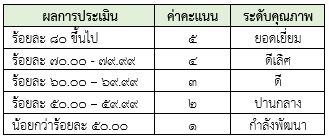   	สรุป จำนวนครู(N)=........................คน          จำนนวนครูผู้สอนที่มีคุณวุฒิทางการศึกษาตรงตามสาขาวิชาที่สอน....................คน คิดเป็นร้อยละ.................          จำนวนครูผู้สอนที่มีแผนการจัดการเรียนรู้ครบทุกรายวิชาที่สอน	........................คน คิดเป็นร้อยละ.................          จำนวนครูผู้สอนที่จัดการเรียนการสอนตรงตามแผนการจัดการเรียนรู้........................คน คิดเป็นร้อยละ.................				          จำนวนครูผู้สอนที่ทำวิจัยเพื่อพัฒนาคุณภาพจัดการเรียนรู้และแก้ปัญหาการจัดการเรียนรู้....................คน คิดเป็นร้อยละ.................				แบบสรุปด้านที่ ๒.๒/ข้อที่ ๒.๒.๔/แผนกวิชาแบบสรุปด้านที่ ๒.๒  ด้านการจัดการเรียนการสอนอาชีวศึกษาข้อที่  ๒.๒.๔  การบริหารจัดการชั้นเรียนแผนกวิชา.........................................................วิทยาลัยการอาชีพหลวงประธานราษฎร์นิกร  ปีการศึกษา ..................	      สรุป  จำนวนครูทั้งหมด(N)     = …………………….. คน                จำนวนครูที่มีการบริหารจัดการชั้นเรียน = ………….. คน คิดเป็นร้อยละ ……………..แบบสรุปด้านที่ ๒.๒/ข้อที่ ๒.๒.๕/แผนกวิชาแบบสรุปด้านที่ ๒.๒ ด้านการจัดการเรียนการสอนอาชีวศึกษาข้อที่  ๒.๒.๕  การพัฒนาตนเองและพัฒนาวิชาชีพแผนกวิชา.....................................................วิทยาลัยการอาชีพหลวงประธานราษฎร์นิกร  ปีการศึกษา ..................	  สรุป   จำนวนครูทั้งหมด(N)     = …………………….. คน           จำนวนครูที่มีการพัฒนาตนเองและพัฒนาวิชาชีพ = …………………….. คน คิดเป็นร้อยละ ……………………..แบบสรุปด้านที่ ๒.๓ ข้อที่ ๒.๓.๒/แผนกวิชาแบบสรุปด้านที่ ๒.๓  ด้านการบริหารจัดการ ข้อที่ ๒.๓.๒  อาคารสถานที่ ห้องเรียน ห้องปฏิบัติการหรือโรงฝึกงานหรืองานฟาร์มวิทยาลัยการอาชีพหลวงประธานราษฎร์นิกร  ปีการศึกษา ..................	แบบบันทึกด้านที่ ๓.๑/ข้อที่ ๓.๑.๒/แผนกวิชาแบบบันทึกด้านที่ ๓.๑ ด้านความร่วมมือในการสร้างสังคมแห่งการเรียนรู้ข้อที่ ๓.๑.๒ การระดมทรัพยากรเพื่อการจัดการเรียนการสอนแผนกวิชา..................................................************************************        การประเมิน การระดมทรัพยากรเพื่อการจัดการเรียนการสอน๑. มีแผนงาน โครงการในการระดมทรัพยากรที่หลากหลายในการจัดการอาชีวศึกษา ทั้งในประเทศและหรือต่างประเทศ2. มีเครือข่ายความร่วมมือกับสถานประกอบการหรือหน่วยงานอื่น ๆ เพื่อพัฒนาศักยภาพครูและครูฝึกในสถานประกอบการ3. มีการจัดให้ครูพิเศษ ครูภูมิปัญญาท้องถิ่น ครูผู้เชี่ยวชาญ ผู้ทรงคุณวุฒิในสถานประกอบการทั้งในประเทศและหรือต่างประเทศร่วมพัฒนาผู้เรียน2	๔. มีการระดมทรัพยากรเพื่อพัฒนาการจัดการศึกษาของสถานศึกษา เช่น งบประมาณ ทุนการศึกษา วัสดุ อุปกรณ์ ครุภัณฑ์ ฯลฯ ปรากฏผลการพัฒนาตามวัตถุประสงค์ของการระดมทรัพยากรอย่างเป็นรูปธรรมแบบสรุปด้านที่ ๓.๑/ข้อที่ ๓.๑.๓/แผนกวิชาแบบสรุปด้านที่ ๓.๑  ด้านความร่วมมือในการสร้างสังคมแห่งการเรียนรู้ข้อที่ ๓.๑.๓ การบริการชุมชน และจิตอาสาแผนกวิชา..........................................วิทยาลัยการอาชีพหลวงประธานราษฎร์นิกร  ปีการศึกษา ..................                        สรุป  จำนวนครูทั้งหมด  = .......................... คน                                   จำนวนครูเข้าร่วมกิจกรรมบริการชุมชน  = ............................ คน                               จำนวนครูเข้าร่วมกิจกรรมบริการวิชาการ = .......................... คน                               จำนวนครูเข้าร่วมกิจกรรมบริการวิชาชีพ = .......................... คน                               จำนวนครูเข้าร่วมกิจกรรมจิตอาสา  = .................................. คนแบบสรุปด้านที่ ๓.๒/ข้อที่ ๓.๒.๑/แผนกวิชาแบบสรุปด้านที่ ๓.๒  ด้านนวัตกรรม สิ่งประดิษฐ์ งานสร้างสรรค์ งานวิจัยข้อที่ ๓.๒.๑ ผลงานของผู้เรียนด้านนวัตกรรม สิ่งประดิษฐ์ งานสร้างสรรค์หรืองานวิจัย/โครงการ/โครงงานแผนกวิชา...............................................วิทยาลัยการอาชีพหลวงประธานราษฎร์นิกร  ปีการศึกษา ..................ค.  เอกสาร หลักฐานที่ใช้อ้างอิงระดับชั้นจำนวน นักเรียน / นักศึกษา (คน)จำนวน นักเรียน / นักศึกษา (คน)จำนวน นักเรียน / นักศึกษา (คน)ร้อยละระดับชั้นศธ ๐๒ (จากงานทะเบียน) (คน)คงเหลือ (คน)ออก (คน)ร้อยละปวช.๑ปวช.๒ปวช.๓รวม ปวชปวส.๑ปวส.๒รวม  ปวส.รวมทั้งหมดที่ชื่อ  -  สกุลตำแหน่งวุฒิวิชาเอกข้อรายการประเมินผลการประเมินผลการประเมินค่าน้ำหนัก(47)คะแนนที่ได้จากการประเมิน(ค่าน้ำหนักXคะแนน)ข้อรายการประเมินคะแนนระดับคุณภาพค่าน้ำหนัก(47)คะแนนที่ได้จากการประเมิน(ค่าน้ำหนักXคะแนน)มาตรฐานที่  ๑ คุณลักษณะของผู้สำเร็จการศึกษาอาชีวศึกษาที่พึงประสงค์มาตรฐานที่  ๑ คุณลักษณะของผู้สำเร็จการศึกษาอาชีวศึกษาที่พึงประสงค์มาตรฐานที่  ๑ คุณลักษณะของผู้สำเร็จการศึกษาอาชีวศึกษาที่พึงประสงค์มาตรฐานที่  ๑ คุณลักษณะของผู้สำเร็จการศึกษาอาชีวศึกษาที่พึงประสงค์(47)๑.๑  ด้านความรู้๑.๑  ด้านความรู้23๑.๑.1ผลการประเมินมาตรฐานวิชาชีพ20๑.๑.2ผลการทดสอบทางการศึกษาระดับชาติด้านอาชีวศึกษา (V-NET)3๑.๒  ด้านทักษะและการประยุกต์ใช้๑.๒  ด้านทักษะและการประยุกต์ใช้5๑.๒.๑  ผู้เรียนมีสมรรถนะในการเป็นผู้ประกอบการหรือประกอบอาชีพอิสระ3๑.๒.๒  ผลการแข่งขันทักษะวิชาชีพ2๑.๓  ด้านคุณธรรม จริยธรรม และคุณลักษณะที่พึงประสงค์๑.๓  ด้านคุณธรรม จริยธรรม และคุณลักษณะที่พึงประสงค์19๑.๓.๑  การดูแลและแนะแนวผู้เรียน2๑.๓.๒ผู้เรียนมีคุณลักษณะที่พึงประสงค์2๑.๓.๓การมีงานทำและศึกษาต่อของผู้สำเร็จการศึกษา15ผลรวมคะแนนที่ได้จากการประเมินผลรวมคะแนนที่ได้จากการประเมินผลรวมคะแนนที่ได้จากการประเมินผลรวมคะแนนที่ได้จากการประเมินผลรวมคะแนนที่ได้จากการประเมินร้อยละของคะแนน ด้านที่ ๑ =   ผลรวมคะแนนที่ได้ x ๑๐๐                                                     ๒๓๕ร้อยละของคะแนน ด้านที่ ๑ =   ผลรวมคะแนนที่ได้ x ๑๐๐                                                     ๒๓๕ร้อยละของคะแนน ด้านที่ ๑ =   ผลรวมคะแนนที่ได้ x ๑๐๐                                                     ๒๓๕ร้อยละของคะแนน ด้านที่ ๑ =   ผลรวมคะแนนที่ได้ x ๑๐๐                                                     ๒๓๕ร้อยละของคะแนน ด้านที่ ๑ =   ผลรวมคะแนนที่ได้ x ๑๐๐                                                     ๒๓๕.............x ๑๐๐      ๒๓๕=.......................สรุป ระดับคุณภาพระดับแผนกวิชา ยอดเยี่ยม (ร้อยละ ๘๐ ขึ้นไป)             ดีเลิศ(ร้อยละ ๗๐.๐๐ – ๗๙.๙๙)  ดี (ร้อยละ ๖๐.๐๐ – ๖๙.๙๙) ปานกลาง (ร้อยละ ๕๐.๐๐ – ๕๙.๙๙)   กําลังพัฒนา (น้อยกว่าร้อยละ ๕๐.๐๐)สรุป ระดับคุณภาพระดับแผนกวิชา ยอดเยี่ยม (ร้อยละ ๘๐ ขึ้นไป)             ดีเลิศ(ร้อยละ ๗๐.๐๐ – ๗๙.๙๙)  ดี (ร้อยละ ๖๐.๐๐ – ๖๙.๙๙) ปานกลาง (ร้อยละ ๕๐.๐๐ – ๕๙.๙๙)   กําลังพัฒนา (น้อยกว่าร้อยละ ๕๐.๐๐)สรุป ระดับคุณภาพระดับแผนกวิชา ยอดเยี่ยม (ร้อยละ ๘๐ ขึ้นไป)             ดีเลิศ(ร้อยละ ๗๐.๐๐ – ๗๙.๙๙)  ดี (ร้อยละ ๖๐.๐๐ – ๖๙.๙๙) ปานกลาง (ร้อยละ ๕๐.๐๐ – ๕๙.๙๙)   กําลังพัฒนา (น้อยกว่าร้อยละ ๕๐.๐๐)สรุป ระดับคุณภาพระดับแผนกวิชา ยอดเยี่ยม (ร้อยละ ๘๐ ขึ้นไป)             ดีเลิศ(ร้อยละ ๗๐.๐๐ – ๗๙.๙๙)  ดี (ร้อยละ ๖๐.๐๐ – ๖๙.๙๙) ปานกลาง (ร้อยละ ๕๐.๐๐ – ๕๙.๙๙)   กําลังพัฒนา (น้อยกว่าร้อยละ ๕๐.๐๐)สรุป ระดับคุณภาพระดับแผนกวิชา ยอดเยี่ยม (ร้อยละ ๘๐ ขึ้นไป)             ดีเลิศ(ร้อยละ ๗๐.๐๐ – ๗๙.๙๙)  ดี (ร้อยละ ๖๐.๐๐ – ๖๙.๙๙) ปานกลาง (ร้อยละ ๕๐.๐๐ – ๕๙.๙๙)   กําลังพัฒนา (น้อยกว่าร้อยละ ๕๐.๐๐)สรุป ระดับคุณภาพระดับแผนกวิชา ยอดเยี่ยม (ร้อยละ ๘๐ ขึ้นไป)             ดีเลิศ(ร้อยละ ๗๐.๐๐ – ๗๙.๙๙)  ดี (ร้อยละ ๖๐.๐๐ – ๖๙.๙๙) ปานกลาง (ร้อยละ ๕๐.๐๐ – ๕๙.๙๙)   กําลังพัฒนา (น้อยกว่าร้อยละ ๕๐.๐๐)ข้อรายการประเมินผลการประเมินผลการประเมินค่าน้ำหนัก(๔1)คะแนนที่ได้จากการประเมิน(ค่าน้ำหนักXคะแนน)ข้อรายการประเมินคะแนนระดับคุณภาพค่าน้ำหนัก(๔1)คะแนนที่ได้จากการประเมิน(ค่าน้ำหนักXคะแนน)มาตรฐานที่  ๒  การจัดการอาชีวศึกษามาตรฐานที่  ๒  การจัดการอาชีวศึกษามาตรฐานที่  ๒  การจัดการอาชีวศึกษามาตรฐานที่  ๒  การจัดการอาชีวศึกษา(๔1)๒.๑  ด้านหลักสูตรอาชีวศึกษา๒.๑  ด้านหลักสูตรอาชีวศึกษา(5)๒.๑.๑  การพัฒนาหลักสูตรฐานสมรรถนะอย่างเป็นระบบ๒๒.๑.๒การพัฒนาหลักสูตรฐานสมรรถนะหรือปรับปรุงรายวิชา หรือปรับปรุงรายวิชาเดิมหรือกำหนดรายวิชาเพิ่มเติม๓๒.๒  ด้านการจัดการเรียนการสอนอาชีวศึกษา๒.๒  ด้านการจัดการเรียนการสอนอาชีวศึกษา(17)๒.๒.๑คุณภาพของแผนการจัดการเรียนรู้สู่การปฏิบัติ2๒.๒.๒การจัดทำแผนการจัดการเรียนรู้สู่การปฏิบัติที่เน้นผู้เรียนเป็นสำคัญและนำไปใช้ในการจัดการเรียนการสอน3๒.๒.๓การจัดการเรียนการสอน๕๒.๒.๔การบริหารจัดการชั้นเรียน๓๒.๒.๕การพัฒนาตนเองและพัฒนาวิชาชีพ๒๒.๒.๖การเข้าถึงระบบอินเทอร์เน็ตความเร็วสูงเพื่อการจัดการเรียนการสอนในชั้นเรียน๒๒.๓  ด้านการบริหารจัดการ๒.๓  ด้านการบริหารจัดการ๑๓๒.๓.๑การบริหารจัดการระบบข้อมูลสารสนเทศเพื่อการบริหารจัดการสถานศึกษา๕๒.๓.๒อาคารสถานที่ ห้องเรียน ห้องปฏิบัติการ โรงฝึกงาน ๒๒.๓.๓ระบบสาธารณูปโภคพื้นฐาน๒๒.๓.๔แหล่งเรียนรู้และศูนย์วิทยบริการ๒๒.๓.๕ระบบอินเทอร์เน็ตความเร็วสูงเพื่อการใช้งานด้านสารสนเทศภายในสถานศึกษา๒๒.๔  ด้านการนำนโยบายสู่การปฏิบัติ๒.๔  ด้านการนำนโยบายสู่การปฏิบัติ๖๒.๔.๑การจัดการอาชีวศึกษาระทวิภาคี๖ข้อรายการประเมินผลการประเมินผลการประเมินค่าน้ำหนัก(46)คะแนนที่ได้จากการประเมิน(ค่าน้ำหนักXคะแนน)ข้อรายการประเมินคะแนนระดับคุณภาพค่าน้ำหนัก(46)คะแนนที่ได้จากการประเมิน(ค่าน้ำหนักXคะแนน)ผลรวมคะแนนที่ได้จากการประเมินผลรวมคะแนนที่ได้จากการประเมินผลรวมคะแนนที่ได้จากการประเมินผลรวมคะแนนที่ได้จากการประเมินผลรวมคะแนนที่ได้จากการประเมินร้อยละของคะแนน ด้านที่ ๑ =   ผลรวมคะแนนที่ได้ x ๑๐๐                                                     ๒0๕ร้อยละของคะแนน ด้านที่ ๑ =   ผลรวมคะแนนที่ได้ x ๑๐๐                                                     ๒0๕ร้อยละของคะแนน ด้านที่ ๑ =   ผลรวมคะแนนที่ได้ x ๑๐๐                                                     ๒0๕ร้อยละของคะแนน ด้านที่ ๑ =   ผลรวมคะแนนที่ได้ x ๑๐๐                                                     ๒0๕ร้อยละของคะแนน ด้านที่ ๑ =   ผลรวมคะแนนที่ได้ x ๑๐๐                                                     ๒0๕.............x ๑๐๐      ๒๐๕=.......................สรุป ระดับคุณภาพระดับแผนกวิชามาตรฐานที่  ๒  การจัดการอาชีวศึกษา ยอดเยี่ยม (ร้อยละ ๘๐ ขึ้นไป)             ดีเลิศ(ร้อยละ ๗๐.๐๐ – ๗๙.๙๙)  ดี (ร้อยละ ๖๐.๐๐ – ๖๙.๙๙) ปานกลาง (ร้อยละ ๕๐.๐๐ – ๕๙.๙๙)   กําลังพัฒนา (น้อยกว่าร้อยละ ๕๐.๐๐)สรุป ระดับคุณภาพระดับแผนกวิชามาตรฐานที่  ๒  การจัดการอาชีวศึกษา ยอดเยี่ยม (ร้อยละ ๘๐ ขึ้นไป)             ดีเลิศ(ร้อยละ ๗๐.๐๐ – ๗๙.๙๙)  ดี (ร้อยละ ๖๐.๐๐ – ๖๙.๙๙) ปานกลาง (ร้อยละ ๕๐.๐๐ – ๕๙.๙๙)   กําลังพัฒนา (น้อยกว่าร้อยละ ๕๐.๐๐)สรุป ระดับคุณภาพระดับแผนกวิชามาตรฐานที่  ๒  การจัดการอาชีวศึกษา ยอดเยี่ยม (ร้อยละ ๘๐ ขึ้นไป)             ดีเลิศ(ร้อยละ ๗๐.๐๐ – ๗๙.๙๙)  ดี (ร้อยละ ๖๐.๐๐ – ๖๙.๙๙) ปานกลาง (ร้อยละ ๕๐.๐๐ – ๕๙.๙๙)   กําลังพัฒนา (น้อยกว่าร้อยละ ๕๐.๐๐)สรุป ระดับคุณภาพระดับแผนกวิชามาตรฐานที่  ๒  การจัดการอาชีวศึกษา ยอดเยี่ยม (ร้อยละ ๘๐ ขึ้นไป)             ดีเลิศ(ร้อยละ ๗๐.๐๐ – ๗๙.๙๙)  ดี (ร้อยละ ๖๐.๐๐ – ๖๙.๙๙) ปานกลาง (ร้อยละ ๕๐.๐๐ – ๕๙.๙๙)   กําลังพัฒนา (น้อยกว่าร้อยละ ๕๐.๐๐)สรุป ระดับคุณภาพระดับแผนกวิชามาตรฐานที่  ๒  การจัดการอาชีวศึกษา ยอดเยี่ยม (ร้อยละ ๘๐ ขึ้นไป)             ดีเลิศ(ร้อยละ ๗๐.๐๐ – ๗๙.๙๙)  ดี (ร้อยละ ๖๐.๐๐ – ๖๙.๙๙) ปานกลาง (ร้อยละ ๕๐.๐๐ – ๕๙.๙๙)   กําลังพัฒนา (น้อยกว่าร้อยละ ๕๐.๐๐)สรุป ระดับคุณภาพระดับแผนกวิชามาตรฐานที่  ๒  การจัดการอาชีวศึกษา ยอดเยี่ยม (ร้อยละ ๘๐ ขึ้นไป)             ดีเลิศ(ร้อยละ ๗๐.๐๐ – ๗๙.๙๙)  ดี (ร้อยละ ๖๐.๐๐ – ๖๙.๙๙) ปานกลาง (ร้อยละ ๕๐.๐๐ – ๕๙.๙๙)   กําลังพัฒนา (น้อยกว่าร้อยละ ๕๐.๐๐)ข้อรายการประเมินผลการประเมินผลการประเมินค่าน้ำหนัก(12)คะแนนที่ได้จากการประเมิน(ค่าน้ำหนักXคะแนน)ข้อรายการประเมินคะแนนระดับคุณภาพค่าน้ำหนัก(12)คะแนนที่ได้จากการประเมิน(ค่าน้ำหนักXคะแนน)มาตรฐานที่  3  การสร้างสังคมแห่งความรู้มาตรฐานที่  3  การสร้างสังคมแห่งความรู้มาตรฐานที่  3  การสร้างสังคมแห่งความรู้มาตรฐานที่  3  การสร้างสังคมแห่งความรู้(12)๓.๑  ด้านความร่วมมือในการสร้างสังคมแห่งการเรียนรู้๓.๑  ด้านความร่วมมือในการสร้างสังคมแห่งการเรียนรู้๙๓.๑.๑การบริหารสถานศึกษาแบบมีส่วนร่วม๕๓.๑.๒การระดมทรัพยากรเพื่อการจัดการเรียนการสอน๒๓.๑.๓การบริการชุมชนและจิตอาสา๒๓.๒  ด้านนวัตกรรม สิ่งประดิษฐ์ งานสร้างสรรค์ งานวิจัย๓.๒  ด้านนวัตกรรม สิ่งประดิษฐ์ งานสร้างสรรค์ งานวิจัย๓๓.๒.๑  ผลงานของผู้เรียนด้านนวัตกรรม สิ่งประดิษฐ์ งานสร้างสรรค์ งานวิจัย๓ผลรวมคะแนนที่ได้จากการประเมินผลรวมคะแนนที่ได้จากการประเมินผลรวมคะแนนที่ได้จากการประเมินผลรวมคะแนนที่ได้จากการประเมินผลรวมคะแนนที่ได้จากการประเมินร้อยละของคะแนน มาตรฐานที่ ๓  =   ผลรวมคะแนนที่ได้ x ๑๐๐๖๐ร้อยละของคะแนน มาตรฐานที่ ๓  =   ผลรวมคะแนนที่ได้ x ๑๐๐๖๐ร้อยละของคะแนน มาตรฐานที่ ๓  =   ผลรวมคะแนนที่ได้ x ๑๐๐๖๐ร้อยละของคะแนน มาตรฐานที่ ๓  =   ผลรวมคะแนนที่ได้ x ๑๐๐๖๐ร้อยละของคะแนน มาตรฐานที่ ๓  =   ผลรวมคะแนนที่ได้ x ๑๐๐๖๐……..x100    ๖๐=……………….สรุป ระดับคุณภาพระดับแผนกวิชา มาตรฐานที่ ๓  การสร้างสังคมแห่งความรู้ ยอดเยี่ยม (ร้อยละ ๘๐ ขึ้นไป)             ดีเลิศ(ร้อยละ ๗๐.๐๐ – ๗๙.๙๙)  ดี (ร้อยละ ๖๐.๐๐ – ๖๙.๙๙) ปานกลาง (ร้อยละ ๕๐.๐๐ – ๕๙.๙๙)   กําลังพัฒนา (น้อยกว่าร้อยละ ๕๐.๐๐)สรุป ระดับคุณภาพระดับแผนกวิชา มาตรฐานที่ ๓  การสร้างสังคมแห่งความรู้ ยอดเยี่ยม (ร้อยละ ๘๐ ขึ้นไป)             ดีเลิศ(ร้อยละ ๗๐.๐๐ – ๗๙.๙๙)  ดี (ร้อยละ ๖๐.๐๐ – ๖๙.๙๙) ปานกลาง (ร้อยละ ๕๐.๐๐ – ๕๙.๙๙)   กําลังพัฒนา (น้อยกว่าร้อยละ ๕๐.๐๐)สรุป ระดับคุณภาพระดับแผนกวิชา มาตรฐานที่ ๓  การสร้างสังคมแห่งความรู้ ยอดเยี่ยม (ร้อยละ ๘๐ ขึ้นไป)             ดีเลิศ(ร้อยละ ๗๐.๐๐ – ๗๙.๙๙)  ดี (ร้อยละ ๖๐.๐๐ – ๖๙.๙๙) ปานกลาง (ร้อยละ ๕๐.๐๐ – ๕๙.๙๙)   กําลังพัฒนา (น้อยกว่าร้อยละ ๕๐.๐๐)สรุป ระดับคุณภาพระดับแผนกวิชา มาตรฐานที่ ๓  การสร้างสังคมแห่งความรู้ ยอดเยี่ยม (ร้อยละ ๘๐ ขึ้นไป)             ดีเลิศ(ร้อยละ ๗๐.๐๐ – ๗๙.๙๙)  ดี (ร้อยละ ๖๐.๐๐ – ๖๙.๙๙) ปานกลาง (ร้อยละ ๕๐.๐๐ – ๕๙.๙๙)   กําลังพัฒนา (น้อยกว่าร้อยละ ๕๐.๐๐)สรุป ระดับคุณภาพระดับแผนกวิชา มาตรฐานที่ ๓  การสร้างสังคมแห่งความรู้ ยอดเยี่ยม (ร้อยละ ๘๐ ขึ้นไป)             ดีเลิศ(ร้อยละ ๗๐.๐๐ – ๗๙.๙๙)  ดี (ร้อยละ ๖๐.๐๐ – ๖๙.๙๙) ปานกลาง (ร้อยละ ๕๐.๐๐ – ๕๙.๙๙)   กําลังพัฒนา (น้อยกว่าร้อยละ ๕๐.๐๐)สรุป ระดับคุณภาพระดับแผนกวิชา มาตรฐานที่ ๓  การสร้างสังคมแห่งความรู้ ยอดเยี่ยม (ร้อยละ ๘๐ ขึ้นไป)             ดีเลิศ(ร้อยละ ๗๐.๐๐ – ๗๙.๙๙)  ดี (ร้อยละ ๖๐.๐๐ – ๖๙.๙๙) ปานกลาง (ร้อยละ ๕๐.๐๐ – ๕๙.๙๙)   กําลังพัฒนา (น้อยกว่าร้อยละ ๕๐.๐๐)ที่มาตรฐานค่าน้ำหนัก(๑๐0)คะแนนที่ได้จากการประเมินแต่ละด้านร้อยละของคะแนนที่ได้จากการประเมิน(ผลรวมคะแนนที่ได้จากการประเมินของด้านxน้ำหนักคะแนนของด้าน)คะแนนรวมของด้าน๑มาตรฐานที่  ๑ คุณลักษณะของผู้สำเร็จการศึกษาอาชีวศึกษาที่พึงประสงค์47..............x ๔๗  =.....................       ๒๓๕๒มาตรฐานที่  ๒  การจัดการอาชีวศึกษา41..............x ๔๑  =.....................       ๒๐๕๓มาตรฐานที่ ๓  การสร้างสังคมแห่งความรู้12..............x ๑๒  =.....................       ๖๐ร้อยละคะแนนที่ได้จากการประเมินในภาพรวม  1๐0ร้อยละคะแนนที่ได้จากการประเมินในภาพรวม  1๐0ร้อยละคะแนนที่ได้จากการประเมินในภาพรวม  1๐0สรุป  ระดับคุณภาพการศึกษาของแผนกวิชา ยอดเยี่ยม   (ร้อยละ ๘๐ ขึ้นไป)  ดีเลิศ        (ร้อยละ ๗๐.๐๐ – ๗๙.๙๙)  ดี             (ร้อยละ ๖๐.๐๐ – ๖๙.๙๙) ปานกลาง   (ร้อยละ ๕๐.๐๐ – ๕๙.๙๙)   กําลังพัฒนา (น้อยกว่าร้อยละ ๕๐.๐๐)สรุป  ระดับคุณภาพการศึกษาของแผนกวิชา ยอดเยี่ยม   (ร้อยละ ๘๐ ขึ้นไป)  ดีเลิศ        (ร้อยละ ๗๐.๐๐ – ๗๙.๙๙)  ดี             (ร้อยละ ๖๐.๐๐ – ๖๙.๙๙) ปานกลาง   (ร้อยละ ๕๐.๐๐ – ๕๙.๙๙)   กําลังพัฒนา (น้อยกว่าร้อยละ ๕๐.๐๐)สรุป  ระดับคุณภาพการศึกษาของแผนกวิชา ยอดเยี่ยม   (ร้อยละ ๘๐ ขึ้นไป)  ดีเลิศ        (ร้อยละ ๗๐.๐๐ – ๗๙.๙๙)  ดี             (ร้อยละ ๖๐.๐๐ – ๖๙.๙๙) ปานกลาง   (ร้อยละ ๕๐.๐๐ – ๕๙.๙๙)   กําลังพัฒนา (น้อยกว่าร้อยละ ๕๐.๐๐)สรุป  ระดับคุณภาพการศึกษาของแผนกวิชา ยอดเยี่ยม   (ร้อยละ ๘๐ ขึ้นไป)  ดีเลิศ        (ร้อยละ ๗๐.๐๐ – ๗๙.๙๙)  ดี             (ร้อยละ ๖๐.๐๐ – ๖๙.๙๙) ปานกลาง   (ร้อยละ ๕๐.๐๐ – ๕๙.๙๙)   กําลังพัฒนา (น้อยกว่าร้อยละ ๕๐.๐๐)สรุป  ระดับคุณภาพการศึกษาของแผนกวิชา ยอดเยี่ยม   (ร้อยละ ๘๐ ขึ้นไป)  ดีเลิศ        (ร้อยละ ๗๐.๐๐ – ๗๙.๙๙)  ดี             (ร้อยละ ๖๐.๐๐ – ๖๙.๙๙) ปานกลาง   (ร้อยละ ๕๐.๐๐ – ๕๙.๙๙)   กําลังพัฒนา (น้อยกว่าร้อยละ ๕๐.๐๐)ประเด็นการพัฒนาเพื่อยกระดับคุณภาพการจัดการศึกษาของแผนกวิชาแผนพัฒนาเพื่อยกระดับคุณภาพการจัดการศึกษาของแผนกวิชา (แผนงาน โครงการ กิจกรรม)ระดับชั้นจำนวนผู้เรียนที่ลงทะเบียนครบตามโครงสร้างหลักสูตรจำนวนผู้เรียนที่สอบผ่านการประเมินมาตรฐานวิชาชีพร้อยละผู้เรียนที่สอบผ่านการประเมินมาตรฐานวิชาชีพระดับชั้นจำนวนผู้เรียนที่ลงทะเบียนครบตามโครงสร้างหลักสูตรจำนวนผู้เรียนที่สอบผ่านการประเมินมาตรฐานวิชาชีพร้อยละผู้เรียนที่สอบผ่านการประเมินมาตรฐานวิชาชีพปวช.๓ปวส.๒รวมค่าคะแนนระดับคุณภาพผลการประเมินค่าคะแนนระดับคุณภาพร้อยละ ๘๐ ขึ้นไป๕ยอดเยี่ยมร้อยละ ๗๐.๐๐ - ๗๙.๙๙๔ดีเลิศร้อยละ ๖๐.๐๐ – ๖๙.๙๙๓ดีร้อยละ ๕๐.๐๐ – ๕๙.๙๙๒ปานกลางน้อยกว่าร้อยละ ๕๐.๐๐๑กำลังพัฒนาระดับชั้นจำนวนผู้เรียนที่ลงทะเบียนครบทุกรายวิชาจำนวนผู้เรียนที่ได้คะแนนตั้งแต่ค่าคะแนนเฉลี่ยระดับชาติขึ้นไปร้อยละผู้เรียนที่ได้คะแนนตั้งแต่ค่าคะแนนเฉลี่ยระดับชาติขึ้นไประดับชั้นจำนวนผู้เรียนที่ลงทะเบียนครบทุกรายวิชาจำนวนผู้เรียนที่ได้คะแนนตั้งแต่ค่าคะแนนเฉลี่ยระดับชาติขึ้นไปร้อยละผู้เรียนที่ได้คะแนนตั้งแต่ค่าคะแนนเฉลี่ยระดับชาติขึ้นไปปวช. ๓ปวส. ๒รวมระดับ ปวช. ปวส.ค่าคะแนนระดับคุณภาพผลการประเมินค่าคะแนนระดับคุณภาพร้อยละ ๘๐ ขึ้นไป๕ยอดเยี่ยมร้อยละ ๗๐.๐๐ - ๗๙.๙๙๔ดีเลิศร้อยละ ๖๐.๐๐ – ๖๙.๙๙๓ดีร้อยละ ๕๐.๐๐ – ๕๙.๙๙๒ปานกลางน้อยกว่าร้อยละ ๕๐.๐๐๑กำลังพัฒนาระดับชั้นจำนวนผู้เข้าร่วมการพัฒนาการเป็นผู้ประกอบการจำนวนผู้ผ่านการพัฒนาสมรรถนะการเป็นผู้ประกอบการผู้เรียนที่ประสบความสำเร็จสู่การเป็นผู้ประกอบการหรือประกอบอาชีพอิสระผู้เรียนที่ประสบความสำเร็จสู่การเป็นผู้ประกอบการหรือประกอบอาชีพอิสระระดับชั้นจำนวนผู้เข้าร่วมการพัฒนาการเป็นผู้ประกอบการจำนวนผู้ผ่านการพัฒนาสมรรถนะการเป็นผู้ประกอบการจำนวนร้อยละปวช.ปวช. ๑ปวช. ๒ปวช. ๓รวมระดับ ปวช.ปวส.ปวส. ๑ปวส. ๒รวมระดับ ปวส.รวมระดับ ปวช. ปวส.ค่าคะแนนระดับคุณภาพผลการประเมินค่าคะแนนระดับคุณภาพร้อยละ ๘๐ ขึ้นไปหรือมีผลการประเมินศูนย์บ่มเพาะฯในระดับ ๕ ดาว๕ยอดเยี่ยมร้อยละ ๗๐.๐๐ - ๗๙.๙๙ หรือมีผลการประเมินศูนย์บ่มเพาะฯในระดับ ๔ ดาว๔ดีเลิศร้อยละ ๖๐.๐๐- ๖๙.๙๙ หรือมีผลการประเมินศูนย์บ่มเพาะฯในระดับ ๓ ดาว๓ดีร้อยละ ๕๐.๐๐ – ๕๙.๙๙ หรือมีผลการประเมินศูนย์บ่มเพาะฯในระดับ ๒ ดาว๒ปานกลางน้อยกว่าร้อยละ ๕๐.๐๐ หรือมีผลการประเมินศูนย์บ่มเพาะฯในระดับ ๑ ดาว๑กำลังพัฒนาสาขาวิชาประเภทการแข่งขันชื่อกิจกรรมครูผู้ควบคุมจำนวนผู้แข่งขันผลการแข่งขันผลการแข่งขันผลการแข่งขันผลการแข่งขันผลการแข่งขันผลการแข่งขันผลการแข่งขันผลการแข่งขันผลการแข่งขันผลการแข่งขันผลการแข่งขันสาขาวิชาประเภทการแข่งขันชื่อกิจกรรมครูผู้ควบคุมจำนวนผู้แข่งขันรางวัลรางวัลรางวัลรางวัลรางวัลรางวัลระดับการแข่งขันระดับการแข่งขันระดับการแข่งขันระดับการแข่งขันระดับการแข่งขันสาขาวิชาประเภทการแข่งขันชื่อกิจกรรมครูผู้ควบคุมจำนวนผู้แข่งขันชนะเลิศรองชนะเลิศอื่นๆเหรียญเหรียญเหรียญสถานศึกษา (1)จังหวัด (2)ภาค (3)ชาติ (4)นานาชาติ (5)สาขาวิชาประเภทการแข่งขันชื่อกิจกรรมครูผู้ควบคุมจำนวนผู้แข่งขันชนะเลิศรองชนะเลิศอื่นๆทองเงินทองแดงสถานศึกษา (1)จังหวัด (2)ภาค (3)ชาติ (4)นานาชาติ (5)ปวช. ปวส.รวม ค่าคะแนนระดับคุณภาพผลการประเมินค่าคะแนนระดับคุณภาพมีผลการประเมิน ข้อ ๑ และข้อ ๕๕ยอดเยี่ยมมีผลการประเมิน ข้อ ๑ และข้อ ๔๔ดีเลิศมีผลการประเมิน ข้อ ๑ และข้อ ๓๓ดีมีผลการประเมิน ข้อ ๑ และข้อ ๒๒ปานกลางมีผลการประเมิน ข้อ ๑ ๑กำลังพัฒนาระดับชั้นจำนวนผู้เรียนแรกเข้าของรุ่นผู้เรียนที่สำเร็จการศึกษาผู้เรียนที่สำเร็จการศึกษาผู้ที่ออกกลางคัน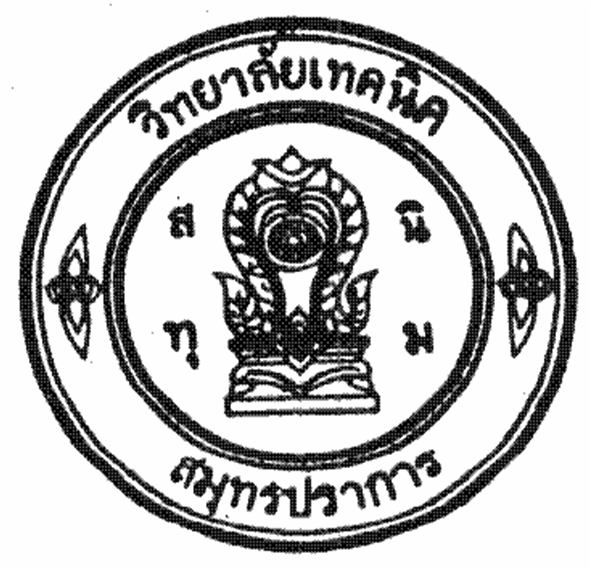 ผู้ที่ออกกลางคันผู้เรียนที่ไม่สำเร็จการศึกษาผู้เรียนที่ไม่สำเร็จการศึกษาระดับชั้นจำนวนผู้เรียนแรกเข้าของรุ่นจำนวนร้อยละจำนวนร้อยละจำนวนร้อยละปวช.3ปวส.2รวมค่าคะแนนระดับคุณภาพผลการประเมินค่าคะแนนระดับคุณภาพร้อยละ ๘๐ ขึ้นไป๕ยอดเยี่ยมร้อยละ ๗๐.๐๐ - ๗๙.๙๙๔ดีเลิศร้อยละ ๖๐.๐๐ – ๖๙.๙๙๓ดีร้อยละ ๕๐.๐๐ – ๕๙.๙๙๒ปานกลางน้อยกว่าร้อยละ ๕๐.๐๐๑กำลังพัฒนาระดับชั้นจำนวนนักเรียนทั้งหมดจำนวนผู้เรียนที่มีคุณลักษณะอันพึงประสงค์ร้อยละผู้เรียนที่มีคุณลักษณะอันพึงประสงค์ระดับชั้นจำนวนนักเรียนทั้งหมดจำนวนผู้เรียนที่มีคุณลักษณะอันพึงประสงค์ร้อยละผู้เรียนที่มีคุณลักษณะอันพึงประสงค์ระดับชั้นจำนวนนักเรียนทั้งหมดจำนวนผู้เรียนที่มีคุณลักษณะอันพึงประสงค์ร้อยละผู้เรียนที่มีคุณลักษณะอันพึงประสงค์ปวช.ปวช. ๑ปวช. ๒ปวช. ๓รวมระดับ ปวช.ปวส.ปวส. ๑ปวส. ๒รวมระดับ ปวส.รวมระดับ ปวช. ปวส.ค่าคะแนนระดับคุณภาพผลการประเมินค่าคะแนนระดับคุณภาพมีผลการประเมินตามข้อ ๕๕ยอดเยี่ยมมีผลการประเมินตามข้อ ๔๔ดีเลิศมีผลการประเมินตามข้อ ๓๓ดีมีผลการประเมินตามข้อ ๒๒ปานกลางมีผลการประเมินตามข้อ ๑๑กำลังพัฒนาระดับชั้นจำนวนผู้สำเร็จการศึกษาปีที่ผ่านมาจำนวนผู้สำเร็จการศึกษาที่ได้งานทำ ประกอบอาชีพอิสระ ศึกษาต่อจำนวนผู้สำเร็จการศึกษาที่ได้งานทำ ประกอบอาชีพอิสระ ศึกษาต่อจำนวนผู้สำเร็จการศึกษาที่ได้งานทำ ประกอบอาชีพอิสระ ศึกษาต่อจำนวนผู้สำเร็จการศึกษาที่ได้งานทำ ประกอบอาชีพอิสระ ศึกษาต่อจำนวนผู้สำเร็จการศึกษาที่ได้งานทำ ประกอบอาชีพอิสระ ศึกษาต่อจำนวนผู้สำเร็จการศึกษาที่ได้งานทำ ประกอบอาชีพอิสระ ศึกษาต่อจำนวนผู้สำเร็จการศึกษาที่ได้งานทำ ประกอบอาชีพอิสระ ศึกษาต่อจำนวนผู้สำเร็จการศึกษาที่ได้งานทำ ประกอบอาชีพอิสระ ศึกษาต่อระดับชั้นจำนวนผู้สำเร็จการศึกษาปีที่ผ่านมามีงานทำในสถานประกอบการ หน่วยงานภาครัฐและเอกชนมีงานทำในสถานประกอบการ หน่วยงานภาครัฐและเอกชนประกอบอาชีพอิสระประกอบอาชีพอิสระศึกษาต่อศึกษาต่อรวมรวมระดับชั้นจำนวนผู้สำเร็จการศึกษาปีที่ผ่านมาจำนวนร้อยละจำนวนร้อยละจำนวนร้อยละจำนวนร้อยละปวช. ๓ปวส. ๒รวมระดับ ปวช. ปวส.ค่าคะแนนระดับคุณภาพผลการประเมินค่าคะแนนระดับคุณภาพร้อยละ ๘๐ ขึ้นไป๕ยอดเยี่ยมร้อยละ ๗๐.๐๐ - ๗๙.๙๙๔ดีเลิศร้อยละ ๖๐.๐๐ – ๖๙.๙๙๓ดีร้อยละ ๕๐.๐๐ – ๕๙.๙๙๒ปานกลางน้อยกว่าร้อยละ ๕๐.๐๐๑กำลังพัฒนาลำดับที่ชื่อรายวิชาศึกษาความต้องการของตลาดแรงงานเพื่อการพัฒนาหรือการปรับปรุงหลักสูตร (1)ศึกษาความต้องการของตลาดแรงงานเพื่อการพัฒนาหรือการปรับปรุงหลักสูตร (1)การประสานงานกับสถานประกอบการอย่างต่อเนื่องในการพัฒนาหรือการปรับปรุงหลักสูตร( 2)การประสานงานกับสถานประกอบการอย่างต่อเนื่องในการพัฒนาหรือการปรับปรุงหลักสูตร( 2)พัฒนาหลักสูตรฐานสมรรถนะในสาขางานหรือรายวิชาร่วมกับสถานประกอบการหรือหน่วยงานที่เกี่ยวข้อง (3)พัฒนาหลักสูตรฐานสมรรถนะในสาขางานหรือรายวิชาร่วมกับสถานประกอบการหรือหน่วยงานที่เกี่ยวข้อง (3)ใช้หลักสูตรฐานสมรรถนะที่ได้จากการพัฒนา (4)ใช้หลักสูตรฐานสมรรถนะที่ได้จากการพัฒนา (4)การติดตาม ประเมินผล และปรับปรุงหลักสูตรฐานสมรรถนะที่ได้จากการพัฒนาอย่างต่อเนื่อง (5)การติดตาม ประเมินผล และปรับปรุงหลักสูตรฐานสมรรถนะที่ได้จากการพัฒนาอย่างต่อเนื่อง (5)รวมปฏิบัติครบลำดับที่ชื่อรายวิชาปฏิบัติไม่ปฏิบัติปฏิบัติไม่ปฏิบัติปฏิบัติไม่ปฏิบัติปฏิบัติไม่ปฏิบัติปฏิบัติไม่ปฏิบัติรวมปฏิบัติครบรวมรวมค่าคะแนนค่าคะแนนระดับคุณภาพระดับคุณภาพผลการประเมินค่าคะแนนระดับคุณภาพปฏิบัติตามการประเมิน ข้อ ๑,๒,๓,๔,๕ ๕ยอดเยี่ยมปฏิบัติตามการประเมิน ข้อ ๑,๒,๓,๔ ๔ดีเลิศปฏิบัติตามการประเมิน ข้อ ๑,๒,๓ ๓ดีปฏิบัติตามการประเมิน ข้อ ๑,๒ ๒ปานกลางปฏิบัติตามการประเมิน ข้อ ๑ ๑กำลังพัฒนาลำดับที่ชื่อ - สกุลมีการพัฒนาหลักสูตรฐานสมรรถนะ หรือปรับปรุงรายวิชา หรือปรับปรุงรายวิชาเดิม()รวมรวมร้อยละร้อยละคะแนนคะแนนระดับคุณภาพระดับคุณภาพผลการประเมินค่าคะแนนระดับคุณภาพร้อยละ ๘๐ ขึ้นไป๕ยอดเยี่ยมร้อยละ ๗๐.๐๐ - ๗๙.๙๙๔ดีเลิศร้อยละ ๖๐.๐๐ – ๖๙.๙๙๓ดีร้อยละ ๕๐.๐๐ – ๕๙.๙๙๒ปานกลางน้อยกว่าร้อยละ ๕๐.๐๐๑กำลังพัฒนาลำดับที่ชื่อ - สกุลจัดทำแผนการจัดการเรียนรู้สู่การปฏิบัติที่เน้นผู้เรียนเป็นสำคัญจัดทำแผนการจัดการเรียนรู้สู่การปฏิบัติที่เน้นผู้เรียนเป็นสำคัญจัดทำแผนการจัดการเรียนรู้สู่การปฏิบัติที่เน้นผู้เรียนเป็นสำคัญจัดทำแผนการจัดการเรียนรู้สู่การปฏิบัติที่เน้นผู้เรียนเป็นสำคัญจัดทำแผนการจัดการเรียนรู้สู่การปฏิบัติที่เน้นผู้เรียนเป็นสำคัญจัดทำแผนการจัดการเรียนรู้สู่การปฏิบัติที่เน้นผู้เรียนเป็นสำคัญจัดทำแผนการจัดการเรียนรู้สู่การปฏิบัติที่เน้นผู้เรียนเป็นสำคัญจัดทำแผนการจัดการเรียนรู้สู่การปฏิบัติที่เน้นผู้เรียนเป็นสำคัญจัดทำแผนการจัดการเรียนรู้สู่การปฏิบัติที่เน้นผู้เรียนเป็นสำคัญจัดทำแผนการจัดการเรียนรู้สู่การปฏิบัติที่เน้นผู้เรียนเป็นสำคัญรวมปฏิบัติครบลำดับที่ชื่อ - สกุลวิเคราะห์หลักสูตรรายวิชา เพื่อกำหนดหน่วยการเรียนรู้ที่มุ่งเน้นสมรรถนะอาชีพ(1)วิเคราะห์หลักสูตรรายวิชา เพื่อกำหนดหน่วยการเรียนรู้ที่มุ่งเน้นสมรรถนะอาชีพ(1)บูรณาการคุณธรรม จริยธรรม ค่านิยม คุณลักษณะที่พึงประสงค์ และปรัชญาของเศรษฐกิจพอเพียง (2)บูรณาการคุณธรรม จริยธรรม ค่านิยม คุณลักษณะที่พึงประสงค์ และปรัชญาของเศรษฐกิจพอเพียง (2)กำหนดรูปแบบการเรียนรู้สู่การปฏิบัติและกิจกรรมการจัดการเรียนรู้ที่หลากหลาย (3)กำหนดรูปแบบการเรียนรู้สู่การปฏิบัติและกิจกรรมการจัดการเรียนรู้ที่หลากหลาย (3)กำหนดการใช้สื่อ เครื่องมือ อุปกรณ์ และเทคโนโลยีการจัดการเรียนรู้ที่เหมาะสม (4)กำหนดการใช้สื่อ เครื่องมือ อุปกรณ์ และเทคโนโลยีการจัดการเรียนรู้ที่เหมาะสม (4)กำหนดแนวทางการวัดและประเมินผลตามสภาพจริง ด้วยรูปแบบวิธีการที่หลากหลาย(5)กำหนดแนวทางการวัดและประเมินผลตามสภาพจริง ด้วยรูปแบบวิธีการที่หลากหลาย(5)รวมปฏิบัติครบลำดับที่ชื่อ - สกุลปฏิบัติไม่ปฏิบัติปฏิบัติไม่ปฏิบัติปฏิบัติไม่ปฏิบัติปฏิบัติไม่ปฏิบัติปฏิบัติไม่ปฏิบัติรวมปฏิบัติครบรวมรวมค่าคะแนนค่าคะแนนระดับคุณภาพระดับคุณภาพผลการประเมินค่าคะแนนระดับคุณภาพมีผลการประเมินตามข้อ ๑,๒,๓,๔,๕ ๕ยอดเยี่ยมมีผลการประเมินตามข้อ ๑,๒,๓,๔ ๔ดีเลิศมีผลการประเมินตามข้อ ๑,๒,๓ ๓ดีมีผลการประเมินตามข้อ ๑,๒ ๒ปานกลางมีผลการประเมินตามข้อ ๑ ๑กำลังพัฒนาลำดับที่ชื่อ - สกุลจำนวนวิชาที่สอนจัดทำแผนการจัดการเรียนรู้สู่การปฏิบัติที่เน้นผู้เรียนเป็นสำคัญและนำไปใช้ในการจัดการเรียนการสอน (จำนวนวิชา)ร้อยละจำนวนจำนวนร้อยละร้อยละค่าคะแนนค่าคะแนนระดับคุณภาพระดับคุณภาพผลการประเมินค่าคะแนนระดับคุณภาพร้อยละ ๘๐ ขึ้นไป๕ยอดเยี่ยมร้อยละ ๗๐.๐๐ - ๗๙.๙๙๔ดีเลิศร้อยละ ๖๐.๐๐ – ๖๙.๙๙๓ดีร้อยละ ๕๐.๐๐ – ๕๙.๙๙๒ปานกลางน้อยกว่าร้อยละ ๕๐.๐๐๑กำลังพัฒนาลำดับที่ชื่อ - สกุลคุณวุฒิทางการศึกษาตรงตามสาขาวิชาที่สอน(v)คุณวุฒิทางการศึกษาตรงตามสาขาวิชาที่สอน(v)มีแผนการจัดการเรียนรู้ครบทุกรายวิชาที่สอน(w)มีแผนการจัดการเรียนรู้ครบทุกรายวิชาที่สอน(w)มีการจัดการเรียนการสอนตรงตามแผนการจัดการเรียนรู้ด้วยเทคนิควิธีการสอนที่ หลากหลาย มีการวัดและประเมินผลตามสภาพจริง (x)มีการจัดการเรียนการสอนตรงตามแผนการจัดการเรียนรู้ด้วยเทคนิควิธีการสอนที่ หลากหลาย มีการวัดและประเมินผลตามสภาพจริง (x)มีการใช้สื่อ นวัตกรรม เทคโนโลยีทางการศึกษา และแหล่งเรียนรู้ในการจัดการเรียนการสอน(y)มีการใช้สื่อ นวัตกรรม เทคโนโลยีทางการศึกษา และแหล่งเรียนรู้ในการจัดการเรียนการสอน(y)มีการจัดทำวิจัยเพื่อพัฒนาคุณภาพจัดการเรียนรู้และแก้ปัญหาการจัดการเรียนรู้(z)มีการจัดทำวิจัยเพื่อพัฒนาคุณภาพจัดการเรียนรู้และแก้ปัญหาการจัดการเรียนรู้(z)ลำดับที่ชื่อ - สกุลตรงไม่ตรงมีไม่มีมีไม่มีมีไม่มีมีไม่มีรวมรวมร้อยละร้อยละค่าคะแนนค่าคะแนนระดับคุณภาพระดับคุณภาพลำดับที่ชื่อ - สกุลมีการจัดทำข้อมูลผู้เรียนเป็นรายบุคคล(v)มีการจัดทำข้อมูลผู้เรียนเป็นรายบุคคล(v)มีข้อมูลสารเทศและเอกสารประจำชั้นเรียนและรายวิชาเป็นปัจจุบัน(w)มีข้อมูลสารเทศและเอกสารประจำชั้นเรียนและรายวิชาเป็นปัจจุบัน(w)มีการใช้เทคนิควิธีการบริหารจัดการชั้นเรียนให้มีบรรยากาศที่เอื้อต่อการ เรียนรู้(x)มีการใช้เทคนิควิธีการบริหารจัดการชั้นเรียนให้มีบรรยากาศที่เอื้อต่อการ เรียนรู้(x)มีการใช้วิธีการเสริมแรงให้ผู้เรียนมีความมุ่งมั่นตั้งใจในการเรียน (y)มีการใช้วิธีการเสริมแรงให้ผู้เรียนมีความมุ่งมั่นตั้งใจในการเรียน (y)มีการดูแลช่วยเหลือผู้เรียนรายบุคคลด้านการเรียนและด้านอื่นๆ(z)มีการดูแลช่วยเหลือผู้เรียนรายบุคคลด้านการเรียนและด้านอื่นๆ(z)รวมปฏิบัติครบลำดับที่ชื่อ - สกุลมีไม่มีมีไม่มีมีไม่มีมีไม่มีมีไม่มีรวมปฏิบัติครบรวมรวมร้อยละร้อยละค่าคะแนนค่าคะแนนระดับคุณภาพระดับคุณภาพลำดับที่ชื่อ - สกุลจัดทำแผนพัฒนาตนเองและเข้าร่วมการพัฒนาวิชาชีพ(v)จัดทำแผนพัฒนาตนเองและเข้าร่วมการพัฒนาวิชาชีพ(v)ได้รับการพัฒนาตนเองอย่างน้อย ๑๒ ชั่วโมงต่อปี(w)ได้รับการพัฒนาตนเองอย่างน้อย ๑๒ ชั่วโมงต่อปี(w)นำผลจากการพัฒนาตนเองและการพัฒนาวิชาชีพมาใช้ในการจัดการเรียนการสอน(x)นำผลจากการพัฒนาตนเองและการพัฒนาวิชาชีพมาใช้ในการจัดการเรียนการสอน(x)มีผลงานจากการพัฒนาตนเองและการพัฒนาวิชาชีพ(y)มีผลงานจากการพัฒนาตนเองและการพัฒนาวิชาชีพ(y)มีนวัตกรรมจากการพัฒนาตนเองและการพัฒนาวิชาชีพที่ได้รับการยอมรับหรือเผยแพร่(z)มีนวัตกรรมจากการพัฒนาตนเองและการพัฒนาวิชาชีพที่ได้รับการยอมรับหรือเผยแพร่(z)ลำดับที่ชื่อ - สกุลมีไม่มีมีไม่มีมีไม่มีมีไม่มีมีไม่มีรวมรวมร้อยละร้อยละค่าคะแนนค่าคะแนนระดับคุณภาพระดับคุณภาพผลการประเมินค่าคะแนนระดับคุณภาพร้อยละ ๘๐ ขึ้นไป๕ยอดเยี่ยมร้อยละ ๗๐.๐๐ - ๗๙.๙๙๔ดีเลิศร้อยละ ๖๐.๐๐ – ๖๙.๙๙๓ดีร้อยละ ๕๐.๐๐ – ๕๙.๙๙๒ปานกลางน้อยกว่าร้อยละ ๕๐.๐๐๑กำลังพัฒนาข้อประเด็นการประเมินผลการประเมินผลการประเมินข้อประเด็นการประเมินปฏิบัติไม่ปฏิบัติ๑แผนกวิชามีอาคารสถานที่ ห้องเรียน ห้องปฏิบัติการ แหล่งการเรียนรู้ โรงฝึกงานหรืองานฟาร์ม และสิ่งอำนวยความสะดวกในการให้บริการผู้เรียนเพียงพอต่อความต้องการ และมีการพัฒนาดูแลสภาพแวดล้อม ภูมิทัศน์ของ สถานศึกษาให้เอื้อต่อการจัดการเรียนรู้ ๒แผนกวิชามีแผนงาน โครงการ พัฒนาและดูแลสภาพแวดล้อม ภูมิทัศน์ อาคารสถานที่ ห้องเรียน ห้องปฏิบัติการ แหล่งการเรียนรู้ โรงฝึกงานหรืองานฟาร์ม และสิ่งอำนวยความสะดวกให้มีความพร้อมและเพียงพอต่อการ ใช้งานของผู้เรียนหรือผู้รับบริการโดยการมีส่วนร่วมของครู บุคลากรและผู้เรียน๓แผนกวิชามีการพัฒนาและดูแลสภาพแวดล้อม ภูมิทัศน์ อาคารสถานที่ ห้องเรียน ห้องปฏิบัติการ แหล่งการ เรียนรู้ โรงฝึกงานหรืองานฟาร์ม และสิ่งอำนวยความสะดวกตามแผนงาน โครงการที่กำหนด๔แผนกวิชามีการประเมินความพึงพอใจต่อสภาพแวดล้อม ภูมิทัศน์ และการใช้อาคารสถานที่ ห้องเรียน ห้องปฏิบัติการ แหล่งการเรียนรู้ โรงฝึกงานหรืองานฟาร์ม และสิ่งอำนวยความสะดวกโดยครู บุคลากรและผู้เรียน๕แผนกวิชามีการนำผลการประเมินไปปรับปรุงและพัฒนาสภาพแวดล้อม ภูมิทัศน์ อาคารสถานที่ ห้องเรียน ห้องปฏิบัติการ แหล่งการเรียนรู้ โรงฝึกงานหรืองานฟาร์ม และสิ่งอำนวยความสะดวกให้สอดคล้องกับบริบทของ สถานศึกษารวมผลการประเมินรวมผลการประเมินค่าคะแนนค่าคะแนนระดับคุณภาพระดับคุณภาพผลการประเมินค่าคะแนนระดับคุณภาพมีผลตามการประเมินตามการประเมินข้อ ๑,๒,๓,๔,๕๕ยอดเยี่ยมมีผลตามการประเมินข้อ ๑,๒,๓,๔๔ดีเลิศมีผลตามการประเมินข้อ ๑,๒,๓๓ดีมีผลตามการประเมินข้อ ๑,๒๒ปานกลางมีผลตามการประเมินข้อ ๑๑กำลังพัฒนาในประเทศต่างประทศโครงการ....................................................................โครงการ....................................................................โครงการ....................................................................โครงการ....................................................................โครงการ....................................................................โครงการ....................................................................ชื่อสถานประกอบการ/หน่วยงาน/ชุมชนจังหวัด...............................................................................................................................................................................................................................................................................................................................................................................................................................................ในประเทศต่างประทศรายวิชา.............................................................รายวิชา.............................................................รายวิชา.....................................................................................................................................................................................................................................................................................งบประมาณ งบประมาณ จำนวนเงินผู้สนับสนุน๑. .............................................................๒. .............................................................๓. .............................................................๑. .............................................................๒. .............................................................๓. .............................................................ทุนการศึกษา    ทุนการศึกษา    จำนวนเงินผู้สนับสนุน๑. .............................................................๒. .............................................................๓. .............................................................๑. .............................................................๒. .............................................................๓. .............................................................วัสดุ/อุปกรณ์/ครุภัณฑ์วัสดุ/อุปกรณ์/ครุภัณฑ์วัสดุ/อุปกรณ์/ครุภัณฑ์ผู้สนับสนุน๑. .............................................................๒. .............................................................๓. .............................................................๑. .............................................................๒. .............................................................๓. .............................................................อื่นๆอื่นๆรายการผู้สนับสนุน๑. .............................................................๒. .............................................................๓. .............................................................๑. .............................................................๒. .............................................................๓. .............................................................ลำดับที่ชื่อ - สกุลกิจกรรมบริการชุมชน (1)กิจกรรมบริการชุมชน (1)กิจกรรมบริการวิชาการ (2)กิจกรรมบริการวิชาการ (2)กิจกรรมบริการวิชาชีพ (3)กิจกรรมบริการวิชาชีพ (3)กิจกรรมจิตอาสา (4)กิจกรรมจิตอาสา (4)การใช้นวัตกรรม(5)การใช้นวัตกรรม(5)ลำดับที่ชื่อ - สกุลเข้าร่วมไม่เข้าร่วมเข้าร่วมไม่เข้าร่วมเข้าร่วมไม่เข้าร่วมเข้าร่วมไม่เข้าร่วมเข้าร่วมไม่เข้าร่วมรวมรวมค่าคะแนนค่าคะแนนระดับคุณภาพระดับคุณภาพผลการประเมินค่าคะแนนระดับคุณภาพปฏิบัติตามการประเมิน ๕ ข้อ๕ยอดเยี่ยมปฏิบัติตามการประเมิน ๔ ข้อ๔ดีเลิศปฏิบัติตามการประเมิน ๓ ข้อ๓ดีปฏิบัติตามการประเมิน ๒ ข้อ๒ปานกลางปฏิบัติตามการประเมิน ๑ ข้อ๑กำลังพัฒนาลำดับที่ผลงานจำนวน (คน)จำนวน (คน)รางวัลรางวัลรางวัลรางวัลรางวัลรางวัลใช้ประโยชน์หรือรางวัลระดับสูงสุดใช้ประโยชน์หรือรางวัลระดับสูงสุดใช้ประโยชน์หรือรางวัลระดับสูงสุดใช้ประโยชน์หรือรางวัลระดับสูงสุดใช้ประโยชน์หรือรางวัลระดับสูงสุดใช้ประโยชน์หรือรางวัลระดับสูงสุดใช้ประโยชน์หรือรางวัลระดับสูงสุดใช้ประโยชน์หรือรางวัลระดับสูงสุดใช้ประโยชน์หรือรางวัลระดับสูงสุดใช้ประโยชน์หรือรางวัลระดับสูงสุดลำดับที่ผลงานครูนักเรียนชนะเลิศรองชนะเลิศ รองชนะเลิศ รองชนะเลิศ อื่นๆอื่นๆระดับสถานศึกษา (1)ระดับสถานศึกษา (1)ระดับจังหวัด (2)ระดับจังหวัด (2)ระดับภาค (3)ระดับภาค (3)ระดับชาติ (4)ระดับชาติ (4)ระดับนานาชาติ (5)ระดับนานาชาติ (5)ระดับชั้น ปวช.ระดับชั้น ปวช.รวม ระดับชั้น ปวช.รวม ระดับชั้น ปวช.ระดับชั้น ปวส.ระดับชั้น ปวส.รวม ระดับชั้น ปวส.รวม ระดับชั้น ปวส.รวม ระดับชั้น ปวช. ปวส.รวม ระดับชั้น ปวช. ปวส.ร้อยละร้อยละค่าคะแนนค่าคะแนนระดับคุณภาพระดับคุณภาพผลการประเมินค่าคะแนนระดับคุณภาพมีผลการประเมิน ข้อ ๑ และข้อ ๕๕ยอดเยี่ยมมีผลการประเมิน ข้อ ๑ และข้อ ๔๔ดีเลิศมีผลการประเมิน ข้อ ๑ และข้อ ๓๓ดีมีผลการประเมิน ข้อ ๑ และข้อ ๒๒ปานกลางมีผลการประเมิน ข้อ ๑ ๑กำลังพัฒนา